08.08.2019                                     с. Рязановка                                           № 38-пО проведении публичных (общественных) слушаний по документации (проект планировки территории, совмещенный с проектом межевания территории) для строительства линейного объекта АО «Оренбургнефть : 5311 П «Строительство инфраструктуры для запуска скважин в фонд ППД 2018-2019 гг.»         В соответствии с пунктом 20 статьи  45, статьей 46 Градостроительного кодекса Российской Федерации и со статьей 28 Федерального закона от 06 октября 2003 года   № 131-ФЗ «Об общих принципах организации местного самоуправления в Российской Федерации», постановлением администрации муниципального образования Рязановский сельсовет Асекеевского  района Оренбургской области от 06.08.2019  года  № 37 -п «О  подготовке документации по планировке территории в составе: проект планировки территории, совмещенный с проектом межевания территории  для реконструкции и строительства объекта АО «Оренбургнефть»: 5311 П «Строительство инфраструктуры для запуска скважин в фонд ППД 2018-2019 гг.» на территории Рязановского сельсовета Асекеевского района Оренбургской области,  в целях устойчивого развития территории, выделения элементов планировочной структуры (кварталов, микрорайонов, иных элементов), установления границ земельных участков, на которых расположены объекты капитального строительства: 1. Провести публичные (общественные) слушания в порядке, определенном Положением о публичных слушаниях в муниципальном образовании Рязановский сельсовет, утвержденным решением Совета депутатов муниципального образования Рязановский   сельсовет от 25.08.2012 года № 60,  по документации (проект планировки территории, совмещенный с проектом межевания территории) для реконструкции объекта АО «Оренбургнефть»: 5311 П «Строительство инфраструктуры для запуска скважин в фонд ППД 2018-2019 гг.»:12 сентября  2019 года в 10-00 часов местного времени в помещении администрации сельсовета по адресу: Оренбургская область, Асекеевский район, с. Рязановка, ул. Центральная, 7.Проект планировки территории и проект межевания территории разработан ООО «ИТ-Сервис». 2. Предложить жителям сельсовета, депутатам Совета депутатов сельсовета, общественным объединениям, действующим на территории сельсовета, а также руководителям организаций, индивидуальным предпринимателям, действующим на территории муниципального образования Рязановский сельсовет в сфере, соответствующей теме слушаний принять участие в публичных слушаниях.3. Обеспечить своевременное обнародование  документации (проект планировки территории, совмещенный с проектом межевания территории) строительства линейного объекта АО «Оренбургнефть» 5311 П «Строительство инфраструктуры для запуска скважин в фонд ППД 2018-2019 гг.» на территории Рязановского сельсовета Асекеевского района Оренбургской области.4.  Установить, что постановление вступает в силу после обнародования.5. Контроль за исполнением постановления оставляю за собой.Глава муниципального образования                                              А.В. Брусилов   Разослано: в дело, АО «Оренбургнефть», ООО «ИТ-Сервис», для обнародования, отделу архитектуры и градостроительства, прокурору района.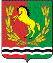 АДМИНИСТРАЦИЯМУНИЦИПАЛЬНОГО ОБРАЗОВАНИЯ РЯЗАНОВСКИЙ СЕЛЬСОВЕТ АСЕКЕВСКОГО РАЙОНА ОРЕНБУРГСКОЙ ОБЛАСТИП О С Т А Н О В Л Е Н И Е